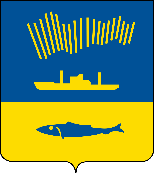 АДМИНИСТРАЦИЯ ГОРОДА МУРМАНСКАП О С Т А Н О В Л Е Н И Е 06.04.2021                                                                                                        № 898В соответствии с Федеральным законом от 06.10.2003 № 131-ФЗ                    «Об общих принципах организации местного самоуправления в Российской Федерации», Законом Мурманской области от 02.10.2020 № 2549-01-ЗМО             «О перераспределении полномочий по организации регулярных перевозок пассажиров и багажа автомобильным транспортом и городским наземным электрическим транспортом и о внесении изменений в отдельные законодательные акты Мурманской области», Уставом муниципального образования город Мурманск п о с т а н о в л я ю: 1. Отменить постановления администрации города Мурманска:- от 27.02.2018 № 481 «Об утверждении Порядка предоставления субсидии на возмещение недополученных доходов транспортным организациям в связи с предоставлением права льготного проезда на городском электрическом и автомобильном транспорте общего пользования (кроме такси) городского сообщения в границах муниципального образования город Мурманск обучающимся очной формы обучения общеобразовательных организаций, профессиональных образовательных организаций, образовательных организаций высшего образования»;- от 04.06.2019 № 1912 «О внесении изменений в постановление администрации города Мурманска от 27.02.2018 № 481 «Об утверждении Порядка предоставления субсидии на возмещение недополученных доходов транспортным организациям в связи с предоставлением права льготного проезда на городском электрическом и автомобильном транспорте общего пользования (кроме такси) городского сообщения в границах муниципального образования город Мурманск обучающимся очной формы обучения общеобразовательных организаций, профессиональных образовательных организаций, образовательных организаций высшего образования»;- от 10.07.2020 № 1581 «О внесении изменений в постановление администрации города Мурманска от 27.02.2018 № 481 «Об утверждении Порядка предоставления субсидии на возмещение недополученных доходов юридическим лицам (за исключением субсидий государственным (муниципальным) учреждениям), индивидуальным предпринимателям - транспортным организациям в связи с предоставлением права льготного проезда на городском электрическом и автомобильном транспорте общего пользования (кроме такси) городского сообщения в границах муниципального образования город Мурманск обучающимся очной формы обучения общеобразовательных организаций, профессиональных образовательных организаций, образовательных организаций высшего образования» (в ред. постановления от 04.06.2019 № 1912)»;- от 01.09.2020 № 2038 «О внесении изменений в Порядок предоставления субсидии на возмещение недополученных доходов юридическим лицам (за исключением субсидий государственным (муниципальным) учреждениям), индивидуальным предпринимателям – транспортным организациям в связи с предоставлением права льготного проезда на городском электрическом и автомобильном транспорте общего пользования (кроме такси) городского сообщения в границах муниципального образования город Мурманск обучающимся очной формы обучения общеобразовательных организаций, профессиональных образовательных организаций, образовательных организаций высшего образования, утвержденный постановлением администрации города Мурманска от 27.02.2018 № 481 (в ред. постановления от 04.06.2019 № 1912)»;- от 11.03.2020 № 673 «Об утверждении Порядка предоставления субсидии из бюджета муниципального образования город Мурманск на финансовое обеспечение затрат транспортным организациям в части оформления транспорта»;- от 14.07.2020 № 1610 «О внесении изменений в приложение к постановлению администрации города Мурманска от 11.03.2020 № 673                 «Об утверждении Порядка предоставления субсидии из бюджета муниципального образования город Мурманск на финансовое обеспечение затрат транспортным организациям в части оформления транспорта»;- от 22.09.2020 № 2191 «О внесении изменений в Порядок предоставления субсидии из бюджета муниципального образования город Мурманск на финансовое обеспечение затрат транспортным организациям в части оформления транспорта, утвержденный постановлением администрации города Мурманска от 11.03.2020 № 673 (в ред. постановления от 14.07.2020 № 1610)»;- от 07.08.2020 № 1872 «Об утверждении Порядка предоставления субсидии из бюджета муниципального образования город Мурманск на возмещение затрат и возмещение недополученных доходов транспортным организациям, осуществляющим перевозки по муниципальным маршрутам в период пандемии»;- от 18.12.2020 № 2975 «О внесении изменений в постановление администрации города Мурманска от 07.08.2020 № 1872 «Об утверждении Порядка предоставления субсидии из бюджета муниципального образования город Мурманск на возмещение затрат и возмещение недополученных доходов транспортным организациям, осуществляющим перевозки по муниципальным маршрутам в период пандемии»;- от 18.12.2020 № 2974 «Об утверждении Порядка предоставления субсидии из бюджета муниципального образования город Мурманск транспортным организациям на возмещение затрат, связанных с погашением кредитных обязательств».2. Отделу информационно-технического обеспечения и защиты информации администрации города Мурманска (Кузьмин А.Н.) разместить настоящее постановление на официальном сайте администрации города Мурманска в сети Интернет.3. Редакции газеты «Вечерний Мурманск» (Хабаров В.А.) опубликовать настоящее постановление.4. Настоящее постановление вступает в силу со дня официального опубликования, за исключением абзацев 2, 3, 4, 5 пункта 1. Абзацы 2, 3, 4, 5 пункта 1 вступают в силу с 01.06.2021.5. Контроль за выполнением настоящего постановления возложить на заместителя главы администрации города Мурманска – председателя комитета по развитию городского хозяйства Кольцова Э.С.Глава администрациигорода Мурманска							              Е.В. Никора